COLLEGE ALBERT CAMUS	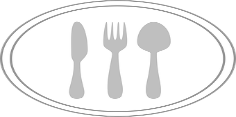 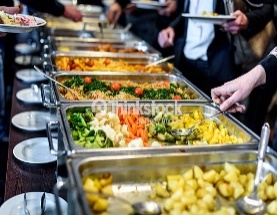 61800 TINCHEBRAY	                                      MENUS DU LUNDI 21 JANVIER AU 25 JANVIER 2019	                      M. CHAMBON                                                                     Mme PELLERIN                                                                 M. DESSEAUX	                       Principal	                                                             Gestionnaire		Chef de cuisineMenus et préparation réalisés par l’équipe de cuisine du collège (sous réserve de modifications selon les approvisionnements) Toutes les viandes sont d’origine française	           Lundi         Mardi         Jeudi    Vendredi          ENTREESBaguette flamenkücheSalade chinoiseEndives emmentalTortilla de cruditésPâté de foie cornichonsCarottes aux pommesPizza au thonBetteraves vinaigretteSalade chickenŒufs mimosaSalade légumièreVelouté dubarry            PLATSPetit saléCuisse de lapinRôti de veau « français » sauce camembertCœur de filet de merlu aux légumes sautésPaëlla au pouletCabillaud safranéBlanquette de poisson façon dieppoiseBœuf braiséACCOMPAGNEMENTSLentilles Bâtonnière de légumesPommes vapeur persilléesPoêlée indienneRizCarottes vichyPetits pois carottesCéréales « bio » au beurre              DESSERTSFromage ou yaourt nature SucréEntremets vanille et pépites de granolaChou mandarineSalade de fruits fraisFruits au choixFromage ou yaourt nature sucréGrillé aux abricotsPot de crème « vanille bourbon »Compote de pêcheFruits au choixFromage ou yaourt nature sucréBrownies maison crème anglaiseCrème brûléePommes au fourFruits au choixFromage ou yaourt nature sucréFromage blanc et son coulisDessert du chefYaourt aromatiséFruits au choix